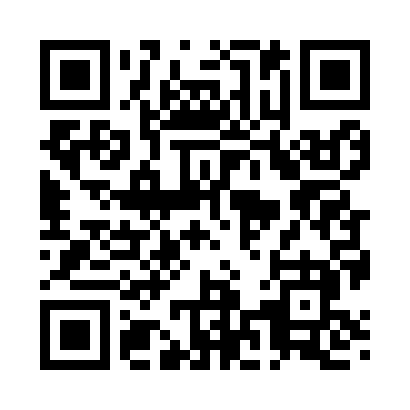 Prayer times for Wastedo, Minnesota, USAMon 1 Jul 2024 - Wed 31 Jul 2024High Latitude Method: Angle Based RulePrayer Calculation Method: Islamic Society of North AmericaAsar Calculation Method: ShafiPrayer times provided by https://www.salahtimes.comDateDayFajrSunriseDhuhrAsrMaghribIsha1Mon3:395:311:155:238:5910:522Tue3:405:321:165:238:5910:513Wed3:415:321:165:238:5910:514Thu3:425:331:165:238:5910:505Fri3:435:341:165:238:5810:496Sat3:445:341:165:238:5810:487Sun3:455:351:165:238:5710:488Mon3:465:361:175:238:5710:479Tue3:475:371:175:238:5710:4610Wed3:485:371:175:238:5610:4511Thu3:505:381:175:238:5510:4412Fri3:515:391:175:238:5510:4313Sat3:525:401:175:238:5410:4214Sun3:545:411:175:238:5410:4015Mon3:555:421:175:238:5310:3916Tue3:565:431:185:238:5210:3817Wed3:585:441:185:228:5110:3718Thu3:595:451:185:228:5010:3519Fri4:015:461:185:228:5010:3420Sat4:025:471:185:228:4910:3321Sun4:045:481:185:218:4810:3122Mon4:055:491:185:218:4710:3023Tue4:075:501:185:218:4610:2824Wed4:095:511:185:218:4510:2725Thu4:105:521:185:208:4410:2526Fri4:125:531:185:208:4310:2327Sat4:135:541:185:208:4210:2228Sun4:155:551:185:198:4010:2029Mon4:175:561:185:198:3910:1830Tue4:185:571:185:188:3810:1731Wed4:205:581:185:188:3710:15